      REUNION DU BUREAU EXECUTIF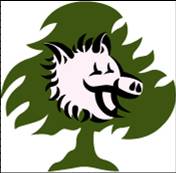 JEUDI 18 février 2016synthèse- Mise à jour des membres des Commissions	Brigitte Aubonnet :  Commission Compétitions.	Béchir Arfaoui : Commissions Informatique, Communication & Développement et Maison du bridge.	Martine Meunier :  Commission Communication & Développement. - Informations générales :compte rendu du conseil fédéral des 5 et 6 février 2016	Lyon 2017 : Jean Louis Counil et Patrick Bogacki viendront présenter le dossier à la réunion des Présidents du 25 mai. Les internationaux de France auront lieu du 13 au 18 août 2017Un Simultané National aura lieu le 25 février 2017 afin d'offrir des invitations aux paires qualifiées. 30 PP seront attribués aux 1ers de chaque Comité.	Communication/Développement :Une étude a démontré que les raisons des inscriptions en club sont en priorité "amené par un ami". 63 % des licenciés "bienvenue" sont des débutants, 72.6 % sont inscrits à un cours.En 2016 l'accent sera mis sur le parrainage.Le partenaire principal de la FFB reste la Société Générale.Dans le prochain As de Trèfle Alexandre Saubot sera interviewé.	Université du BridgeLe premier cahier de l'UB est à la relecture, le manuel cadet 2ème année est en ligne.Vu-Bridge met à la disposition de la FFB un logiciel permettant de fabriquer des donnes et des commentaires et de les jouer de façon interactive.Les licences scolaires sont en augmentation de 3.7 %, les cadets de 17 %, sans changement pour les juniors.Le règlement concernant les enseignants de bridge a été longuement commenté.l'examen de Maître assistant est revu et décentralisé.le rôle de l'APR a été redéfini.les Ecoles de bridge vont être labellisées.La Convention Education Nationale n'est toujours pas revenue du Ministère.Tableau de BordL'âge moyen d'un licencié est de 72,4 ans. Les seniors représentent 80.74 % des effectifs, les scolaires, cadets et juniors 6.11 %.Les tournois de clubs, festivals et autres sont en diminution de 2.55 %Le Secrétariat GénéralLe livre Clubs est en cours de révision, il sera sur le site.La facturation des épreuves de Comité se fera à la donne : 0.03 €La facturation pour les festivals sera de 0.06 € la donnel'achat de Points d'Expert ne sera plus possible sauf pour les épreuves dont les résultats ne sont pas traités par la FFB : à négocier avec Eric Rémy pour la saison prochaine. Arbitrage et CompétitionsStage arbitre national : 7 candidats sur 11 admissibles, examen écrit prévu fin marsLa date de blocage des licences est avancée au 31 octobre.Les réunions des directeurs de compétitions seront organisées les 6, 7 et 8 avril.Une nouvelle compétition  : le Bridge Inter-cités.L'abattement sur le capital PP sera progressif.Le calendrier 2016/2017 a été validé.Chambre Nationale d'Ethique et de DisciplineProblème récurrent de ceux qui n'effectuent pas leur peine.- Compétitions	Denis rappelle que la réunion du 1er mars permettra de définir les grands principes du calendrier 2016/2017 :nombre de séances, nombre de donnes, qualifications....- Enseignement	Les marcassins ont rencontré un franc succès. Jean Luc a prévu une réunion de la Commission Enseignement/Jeunesse le 17 mars.	Il a créé un nouveau programme pour les juniors et il demande  que certains présents le valident.	Il aimerait organisé un tournoi Grandes Ecoles avec des juniors et des anciens.- Finances	Patricia est absente depuis plus d'un mois. A son retour il faudra qu'elle rattrape la comptabilisation des écritures et il faudra la décharger des autres tâches.achats informatiques à envisager :	Une tablette "pro" pour servir lorsque nous souhaitons faire des projections et en cas de panne d'un autre ordinateurautres achats :Eve souhaite faire faire le shampouinage de la moquette par notre entreprise de ménage.La Commission "Maison du bridge" se réunira  le 3 mars. Jean Michel propose que les jeux de cartes que nous vendons aux clubs qui le demandent le soient au tarif de 1 €.Le Bureau Exécutif donne son accord.- Communication & Développementconvention GolfEve demande à Gérard de prendre contact avec les présidents de ligue et Département de la Fédération de Golf : Essayer de reproduire ce qui s'est passé à Rochefort en Yvelines avec Jacqueline à Dourdan.prévoir une réunion de la CommissionLe 10 mars à 19 h- Arbitrageprévoir une réunion des arbitresLe mercredi 30 mars à 19 h Roger demande si un blog ou quelque organisation similaire pourrait être mise en place afin de communiquer avec les arbitres sur des sujets d'arbitrage. Denis se charge de ce problème.Roger relance la demande pour des chariots qui serviraient également de rangement pour les étuis : à étudier par la Commission "Maison du bridge"- Questions diversesDélégation est donnée à Béchir Arfaoui pour représenter le Comité à l'extérieur dans les Associations , type ADEF ou ADHEZACAucune autre question n'étant soulevée, la réunion se termine à 22 h 30.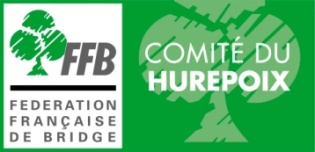 